Dear Nicky,RAMBLERS WELLBEING WALKSWe (The Ramblers) look forward to working with you as a partner of Ramblers Wellbeing Walks.The terms (the agreement) on which we will work together to deliver Ramblers Wellbeing Walks aremade up of the following which are all attached to this letter:•••••Your Agreement DetailsGeneral TermsSection 1 – Ramblers SupportSection 2 – Your Commitment to the WalksSection 3 – Data sharingAppendix A – Relationship between County Partner and Local partner and the RamblersPlease sign and return this letter by no later than 31st April  2023 otherwise the offer of your appointment will lapse.By signing this letter, you are confirming that you are authorised to sign on behalf of your organisationand accept your appointment as a partner of Ramblers Wellbeing Walks and agree to be bound bythe terms of this letter and its attachments.Signed on behalf of (County Partner):Signed on behalf of The Ramblers:By (name):Position:Dated:By: Ed NicholasProgramme ManagerDated:The terms (the agreement) on which we will work together to deliver Ramblers Wellbeing Walks aremade up of the following which are all attached to this letter:Nicky Wheddon Age UK Nottingham & NottinghamshireThe Sybil Levin Centre577a Nuthall RoadNottinghamNG8 6ADWednesday 15th March 2023Signed on behalf of (Local Partner):By (name): Vicky GutteridgePosition:Senior strategic DirectorDated: 14/04/2023fhgfdg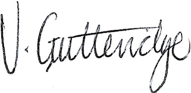 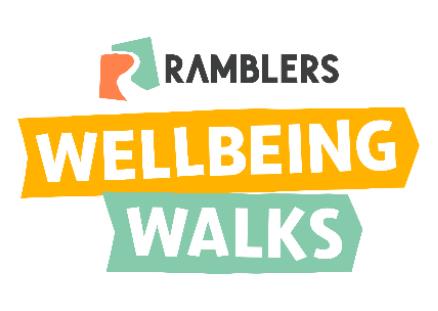 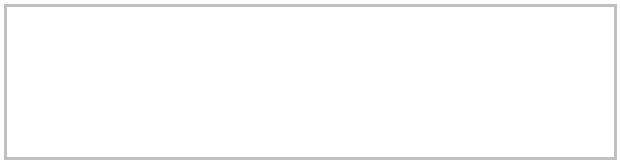 Your Agreement Details2Your Ramblers Wellbeing Walks County Partner name: Ramblers Wellbeing Walks – NottsOrganisation name: RidewiseType of organisation:  charity Organisation Postal address:	RideWise,c/o The Lenton CentreWilloughby Street NottinghamNG7 1RQRamblers Wellbeing Local partner name: Ramblers Wellbeing Walks – Age UK NottinghamOrganisation name: Age UK Nottingham & NottinghamshireType of organisation: charity   Organisation Postal address:	The Sybil Levin Centre577a Nuthall RoadNottinghamNG8 6ADDuration of agreement: 1 yearThis Agreement will start on:       1st April 2023(The agreement period)and will end on:     31st March 2023These details are specific to your agreement with The Ramblers for Ramblers Wellbeing Walks andare defined words you will find used in the General Terms and the Sections.General Terms1.Duration of our AgreementThe agreement will be for the Agreement Period, unless terminated earlier in accordance withthe Termination Terms (see term 9).2.Use of “Ramblers Wellbeing Walks”2.1The Ramblers gives you a non-exclusive, royalty-free license to use the “Ramblers WellbeingWalks” brand (in the form set out in Section 2) for the Agreement Period on all materials(Including electronic ones) you produce in relation to the advertising and organisation ofRamblers Wellbeing Walks.2.2You cannot use Ramblers Wellbeing Walks’ brand in relation to:(a) any walks for longer than 90 minutes.(b) any activities before or after a Ramblers Wellbeing Walk (including travel to or fromthe walk).(c) any of your other activities which do not involve Ramblers Wellbeing Walks.2.32.4You may sub-license someone to use Ramblers Wellbeing Walks’ brand only to assist youadvertising or organising Ramblers Wellbeing Walks. A sub-license must automatically terminateimmediately at the end of the Agreement Period, or on earlier termination of this agreement.You must comply with the brand guidelines which The Ramblers will make available to you inrespect of your use of the Ramblers Wellbeing Walks’ brand. If you fail to comply with theguidelines, The Ramblers may require you immediately to cease using Ramblers WellbeingWalks’ brand, to remove them from all your materials and to terminate immediately any sub-license you have granted. A failure might also entitle The Ramblers to terminate the agreementearly under term 9.2 (a).3.Support you will receive from The Ramblers33.13.2The Ramblers will provide you with The Ramblers Support during the duration of the AgreementPeriod as explained in Section 1.In providing The Ramblers Support, The Ramblers shall:(a)(b)provide The Ramblers Support with reasonable care and skill: andcomply with all applicable laws, statutes, and regulations from time to time inforce.4.Your Commitment to the Walks4.1Your responsibilities for advertising, organising, and providing Ramblers Wellbeing Walks areexplained in Your Commitment (see Section 2).4.24.3You will co-operate with The Ramblers to enable The Ramblers to deliver The Ramblers Supportto you.You will observe all reasonable health and safety rules and regulations applicable to theorganising and leading of walks and will comply with all other applicable laws, statutes, andregulations for your activities in connection with Ramblers Wellbeing Walks.5.Fee and Payment5.1You will pay the Fee to The Ramblers no later than the ‘To be paid by’ date stated on your invoicefrom The Ramblers in the full amounts then due. The Ramblers may suspend providing any ofThe Ramblers Support after a ‘To be paid by’ date until the Fee then due has been paid in full.5.25.3No Value Added Tax is payable on the Fee.The Ramblers will send you an invoice for the Fee on or prior to the Start Date.6.Collection and Use of Personal Data6.1Personal data will be collected by you on walkers and volunteers involved with RamblersWellbeing Walks which will be used for the following purposes:(a)the management of/ and the promotion and organisation of the walks.4(b)(c)(d)recruitment of new volunteers.gaining insight and producing reports on walkers and volunteers; andpromoting your programme of walks.6.2The data will also be used for research to demonstrate the impact of Ramblers Wellbeing Walkswhich will include (without this being the definitive list) in the following areas:••••••research on the impact of health walks.research on specific groups and demographics.data-tracking of walker participation.health and demographic data of walkers captured.national and local insight using programme data; andany other additional research agreed by The Ramblers.6.36.4The copyright in any research reports produced by The Ramblers belongs to The Ramblers.The Ramblers will share those research reports with you which you are then free to use to helppromoting and organising your walks.6.56.6The Ramblers makes available a Ramblers System for the holding of personal data, which youmust use to collect personal data of volunteers involved with your Ramblers Wellbeing Walks.Both of us will have legal obligations to protect this personal data and how it is used. Thoseresponsibilities are set out in Section 3.7.Ownership of the brand and The Ramblers’ materials7.1The Ramblers retains ownership of all Intellectual Property (as defined in paragraph 7.9) inRamblers Wellbeing Walks’ brand, all materials and resources made available to you as part ofthe Ramblers Support and the Ramblers Systems provided as part of the Ramblers Support.7.27.3Any goodwill in Ramblers Wellbeing Walks’ brand, which results from your use of them, willbelong to The Ramblers.You do not have any rights or ownership interests in the Intellectual Property referred to in term7.1, except insofar as The Ramblers has given you a licence to use them under this agreement.57.4The Ramblers warrants that the use by you of the Intellectual Property referred to in term 7.1, inaccordance with the terms of this agreement, will not infringe the Intellectual Property of anythird-party.7.57.67.7You will not apply for registration of Ramblers Wellbeing Walks’ brand (or any name, logo orbrand which is confusingly similar).If you learn of any threatened or actual infringement of the Intellectual Property referred to interm 7.1, you should inform The Ramblers immediately.If any proceedings are brought against you relating to the use of the Intellectual Propertyreferred to in term 7.1, The Ramblers will have conduct of those and can take whatever action itwants to deal with those proceedings. You must co-operate with The Ramblers in whateveraction it takes, subject to The Ramblers meeting your reasonable expenses for doing so.7.87.9You must not alter any of the materials or resources The Ramblers make available or theRamblers Systems, except where allowed by this agreement or where The Ramblers givesexpress written permission to do so.Intellectual Property means copyright, trademarks, service marks, business names and domainnames, rights in getup, goodwill, and the rights in passing-off, rights in computer software anddatabase rights (whether registered or unregistered and including any applications forregistrations, extensions, or renewals).8.Protecting both our reputationsNeither The Ramblers nor you will do anything that could bring the other’s organisation orbrands into disrepute.9.Termination Terms9.1We are both committed to working together in delivering Ramblers Wellbeing Walks for the fullAgreement Period. However, there are exceptional circumstances which if they occur wouldentitle either of us to terminate this agreement immediately. Those circumstances are limited tothose set out in the next paragraph.69.2Either The Ramblers or you may terminate if the following circumstances apply to the otherparty:(a) the other party commits a material breach of any term of this agreement and fails toremedy that breach within 30 days of written notice to do so.(b) the other party is dissolved or ceases to carry on any activities.(c) the other party (being you) ceases to provide Ramblers Wellbeing Walks.(d) the other party goes into administration or liquidation, makes arrangements with itscreditors, or has a receiver appointed over any of its assets; or(e) the other party is subject to an investigation or inquiry by a statutory regulator.At the end of the Agreement Period, or on earlier termination, you will:9.3(a)(b)cease to use the Ramblers Systems and Ramblers Wellbeing Walks’ brand; andcease to use the Walk Leader Training package and to deliver any training forRamblers Wellbeing Walks; and(c)do anything The Ramblers may reasonably require removing RamblersWellbeing Walks’ brand from your materials and to stop referring to yourself as apartner of Ramblers Wellbeing Walks.9.4The obligations in terms 6 and 9.2 will continue to apply after the end of the Agreement Period orearlier termination.10.General10.1Sub-contractingYou may not subcontract Your Commitment to Walks without The Rambler's prior writtenconsent.10.2Confidentiality(a)Each of The Ramblers and you shall not at any time disclose to any person anyconfidential information concerning the activities or affairs of the other, exceptas permitted by paragraph 9.2 (b). The confidential information of The Ramblers7includes the training materials and resources it makes available as part of theRamblers Support.(b)Each party may disclose the other's confidential information:(i)to its employees, officers, volunteers, representatives, contractors, sub-contractors, or advisers who need to know such information for thepurposes of carrying out the party's obligations under this agreement.Each party shall ensure that its employees, officers, volunteers,representatives, contractors, sub-contractors, or advisers to whom itdiscloses the other's confidential information comply with this term 9.2.and(ii)as may be required by law, a court of competent jurisdiction or anygovernmental or regulatory authority.(c)Neither party shall use the other's confidential information for any purposeother than to perform its obligations under this agreement.10.3Entire agreement(a)This agreement is the entire agreement between us and supersedes and cancelsall previous agreements, promises, representations and understandingsbetween us relating to Ramblers Wellbeing Walks.(b)Each of The Ramblers and you acknowledges that in entering into thisagreement it does not rely on and shall have no remedies in respect of anystatement, representation, assurance, or warranty (whether made innocently ornegligently) that is not set out in this agreement.10.410.5VariationNo variation of this agreement shall be effective unless it is in writing and signed by both TheRamblers and you.SeveranceIf any provision or part-provision of this agreement is or becomes invalid, illegal, orunenforceable, it shall be deemed modified to the minimum extent necessary to make itvalid, legal, and enforceable. If such modification is not possible, the relevant provision8or part-provision shall be deemed deleted. Any modification to or deletion of a provisionor part-provision under this clause 9.5 shall not affect the validity and enforceability ofthe rest of this agreement.10.6Notices(a)Any notice or other communication given to a party in connection with thisagreement shall be in writing and shall be:(i)delivered by hand or by pre-paid first-class post or other next workingday delivery service to The Ramblers at its registered office or to you atYour Contact Address; or(ii)sent by email to you at Your Contact Address and to The Ramblers atwellbeingwalks@ramblers.org.uk(b)Any notice or communication shall be deemed to have been received:(i)if delivered by hand, at the time the notice is left at the proper address.(ii)if sent by pre-paid first-class post or other next working day deliveryservice, at 9.00 am on the second Business Day after posting.(iii)if sent by email at 9.00 am on the first Business Day after transmission.(c)(d)“Business Day” means any day apart from Saturday, Sunday, or a public bankholiday in England.This clause 9.6 does not apply to the service of any proceedings or otherdocuments in any legal action or, where applicable, any arbitration or othermethod of dispute resolution.10.710.8Third party rightsThis agreement does not give rise to any rights under the Contracts (Rights of Third Parties) Act1999 to enforce any term of the agreement.Governing lawThis agreement and any dispute or claim relating to it, shall be governed by, and construed inaccordance with the law of England and Wales and both of us irrevocably submit to the exclusivejurisdiction of the courts of England and Wales for any dispute or claim.9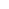 Section 1Ramblers Support1Training SupportThe Ramblers will provide:1.1(a)Training for the number of Train the Trainer Spaces (up to three per annum) for Co-Ordinator(s) nominated by you with the purpose of enabling them to train your Walk Leaders and Walk Assistants, which will include training on the delivery of the Walk Leader Training package to your Walk Leaders and Walk Assistants.(b)(c)The Walk Leader Training package.A calendar of training and events open to your Co-Ordinator(s) and WalkLeaders and Walk Assistants.(d)Any additional training resources which The Ramblers may choose to makeavailable.2Digital Support2.1We will provide to you digital systems for Ramblers Wellbeing Walks (Ramblers Systems), andwill license to you the necessary software to use the Ramblers Systems, during the AgreementPeriod2.2You can only use the Ramblers Systems for advertising and organising Ramblers Wellbeing Walksduring the Agreement Period.10The Ramblers may modify any part of the Walk Leader Training package and, upon telling you ofthe changes, you must use the updated training package for any future training.1.21.3If, after undertaking the Walk Leader Training package, The Ramblers has any concerns that oneof your Walk Leaders is not leading a walk in compliance with the Walk Leader Training package,The Ramblers could require them to receive further training from your Co-Ordinator on the WalkLeader Training package and not to lead another walk until your Co-Ordinator is satisfied, theyhave successfully completed the re-training.2.32.4The Ramblers may at its discretion at any time upgrade, modify or replace any of the RamblersSystems. The Ramblers will notify you and you must then use those Systems (unless specified).When The Ramblers provides any Ramblers Systems it will notify you of any terms you mustfollow when using the Ramblers Systems and of any training you, your Ramblers WellbeingWalks volunteers must complete before they can use the Ramblers Systems.3The Ramblers Resources and Materials3.1We will provide a set number of the following items bearing Ramblers Wellbeing Walks’ brand foruse by your volunteers:••Ramblers Wellbeing Walks Hi Viz vests3.2The Ramblers will make available on its online volunteer portal for use by you and all volunteersin respect of organising Ramblers Wellbeing Walks:(a)(b)Volunteer training materialsTemplates for posters, flyers, and social media assets to help promote yourRamblers Wellbeing Walks programme to both volunteers and walkers.(c)Any other resources and materials which The Ramblers decides to produce.3.33.4The Ramblers licenses you to use and modify the digital templates for your Ramblers WellbeingWalks programme.We will provide you with Ramblers Wellbeing Walks branding to help you publicise yourprogramme. These will include:(a) Your bespoke local Ramblers Wellbeing Walks logo(b) Brand guidelines3.5We will provide you with a dedicated web page on the Ramblers website, to advertise andpromote your Ramblers Wellbeing Walks.11Printed ICE cards for walk leaders4Insurance Cover4.1The Ramblers will maintain with a reputable insurance company for the benefit of you, yourWalk Leaders, Walk Assistants, and volunteers in respect of your involvement with RamblersWellbeing Walks the following insurance policies:(a)(b)Public Liability Insurance with a limit of £10,000,000 per claim; andPersonal Accident Insurance for injury to your Walk Leaders and WalkAssistants whilst undertaking their volunteer role on a Ramblers WellbeingWalk [with a limit of £ 5,000,000 per claim]4.24.34.4The cover will be subject to the insurer’s policy terms and exclusions. If you want details of thelevel of insurance cover provided, The Ramblers will provide a schedule of insurance details onrequest.You must follow any guidance The Ramblers give as to how and when to notify claims anddisclose information or to comply with the terms of the policies. Failure to do so may meancover is denied you by the insurers.A claim cannot be made under these policies in respect of any of your Walk Leaders and WalkAssistants unless:(a) their details have been recorded on the Ramblers System which we notify to you forthat purposeand(b) they have successfully completed any training required under Section 2 to beinvolved as Walk Leaders or Walk Assistants on Ramblers Wellbeing Walks.5National and Regional Support5.1We will make available to your Coordinator a named Ramblers contact to support with thedevelopment and delivery of your Ramblers Wellbeing Walks programme.5.25.3We will make available opportunities to facilitate peer support with other partners in RamblersWellbeing Walks programme to share best practice and trouble-shooting challenges.We will provide you with:12(a)(b)electronic updates to keep you informed and up to date with Ramblers WellbeingWalks and national campaigns.best practice guidance, resources, and webinars.Section 2Your Commitment1You must nominate one person as a Co-Ordinator whose role is to manage the walks and recruit,train and support the volunteers. Your Coordinator is the single point of contact for all supportand enquiries to and from The Ramblers.2You must ensure that the Co-Ordinator attends the training for Co-Ordinators provided by TheRamblers. A Co-Ordinator must not deliver the Walk Leader Training package to any WalkLeaders and Walk Assistants until The Ramblers have confirmed the Co-Ordinator hassuccessfully completed their training.34You will advertise, organise, and provide walks under Ramblers Wellbeing Walks programme.These should be short, local group walks (at least one weekly walk of 30 minutes or less andwalks no longer than 90 minutes) each week (weather/conditions/season permitting).You will promote the walks as a way of tackling inactivity in the community and engaging withaudiences who would benefit most from walking and from joining the programme. You willensure that the walks are accessible and open to all, proactively identifying and removingbarriers so that more people can access and start walking.5The Walk Leader Training Package must not be used for training anyone to lead a walk outsideRamblers Wellbeing Walks.67Co-Ordinators are not employed or engaged by The Ramblers, but by you.All walks must be led by a Walk Leader who has successfully completed the Walk Leader Trainingpackage provided by your Co-Ordinator.89When advertising, organising, or leading a walk you, and your staff and volunteers, must complywith relevant Ramblers Wellbeing Walks best practice guidance.You will:13(a) Use your dedicated web page on the Ramblers website to advertise and promote yourRamblers Wellbeing Walks, keeping walk details up to date(b) Use your bespoke local Ramblers Wellbeing Walks logo on all promotional materialsSection 3Data SharingCONTENTS3.1.3.2InterpretationPurpose and Responsibilities3.3.3.4.3.5.3.6.3.7.3.8.3.9.3.10Lawful BasisConfidentiality and SecurityMethod of SharingDuration and Termination of AgreementData RetentionIndividuals’ RightsInformation Commissioner’s OfficeData Security BreachParties(1) The Ramblers’ Association, a charity registered with the Charity Commission (registrationnumber 1093577) and with the Scottish Charity Regulator (registration number SC039799)with registered office 1 Clink Street, 3rd Floor, London SE1 9DG (“Ramblers”); and(2)(the “Local Partner”);(each a “Party”; collectively the “Parties”).143.11. Review3.12. Amendment3.13. Entire Agreement3.14. Governing Law and Jurisdiction3.15. Counterparts and SignatureSchedule 1 – Data shared between the partiesBackgroundThe Local Partner works with the Ramblers to promote and administer the Wellbeing Walksprogramme. As part of this work, the Local Partner and Ramblers are each required to processpersonal data about volunteers and may process personal data about walkers.The Parties agree to share Data (as defined below) with each other on the terms set out in thisAgreement.Agreed Terms3.1InterpretationThe following definitions and rules of interpretation apply in this Agreement.Definitions:3.1.1“Data”means the Personal Data about Walkers set out in 0 of this Agreement andshared between the Parties under this Agreement;“Data Protection Law”means the UK GDPR, the Data Protection Act 2018 and/orany other applicable law or regulation relating to theprocessing of Personal Data and/or governing individuals’rights to privacy.“Data Receiver”“EU GDPR”means the party in receipt of a disclosure of Data from theother Party.means the EU General Data Protection Regulation (EU)2016/679;“UK GDPR”means the implementation of the EU GDPR into UK law.3.1.2 “Controller”, “Processor”, “Data Subject” and “Personal Data”, “Personal Data Breach”,“Special Categories of Personal Data” and “Processing” shall have the meanings given tothem in the Data Protection Law.3.2Purpose and Responsibilities153.2.13.2.2The purpose of this Agreement is to allow the Parties to share Data with each otherin connection with the Schemes.Schedule 1  of this Agreement sets out the description of the Data to be shared and the purposes for the sharing of Data between the Parties. The parties shall not process Data in a way that is incompatible with the purposes described in Schedule 1.3.2.3Each party is an individual Controller and will be responsible for the lawfulProcessing of the Data, informing Data Subjects about the use of their PersonalData, the security of Personal Data, ensuring Data Subjects can exercise their rights(as well as answering any requests from a Data Subject exercising such rights) andfor complying with their obligations as individual Controllers under the DataProtection Law (including complying with rules concerning international datatransfers).3.2.43.2.5Both Parties shall take reasonable steps to ensure that the Data is accurate and upto date.Neither Party shall knowingly take any action or omit to take any action that couldresult in the other Party contravening its obligations under Data Protection Law.3.3Lawful BasisBoth Parties shall only share Data in reliance on a lawful basis under Data Protection Law. 0contains further details on the lawful basis.3.4Confidentiality and Security3.4.1The Parties will treat the Data as confidential and will ensure that it discloses such Data toother parties where required for the purposes set out in Schedule 1, where required bylaw and where necessary to protect its own or another party’s interests.3.4.2The Parties undertake to have in place throughout the term of the Agreement appropriatetechnical and organisational security measures to:(i) prevent:(a) unauthorised or unlawful Processing of the Data; and(b) the accidental loss or destruction of, or damage to, the Data16(ii) ensure a level of security appropriate to:(a) the harm that might result from such unauthorised or unlawfulProcessing or accidental loss, destruction, or damage; and(b) the nature of the Data to be protected.3.4.3 It is the responsibility of each Party to ensure that its staff members are appropriatelytrained to handle and process the Data in compliance with Data Protection Law.3.5Method of Sharing3.5.1 The Data shall be transferred by both Parties through a secure portal. The Local Partnershall ensure that the secure portal is accessible by authorised personnel of the LocalPartner.3.5.2 For the avoidance of doubt, the parties do not intend to share any Special Categories ofData between them. Any Special Categories of Personal Data shall be effectivelyanonymised and aggregated before any sharing of such data takes place.3.5.3 The Parties shall, where necessary and in good faith, consult and agree on a format forsharing the Data to ensure compatibility and interoperability of systems.3.6Duration and Termination of Agreement3.6.1 This Agreement shall become effective on the date it has been signed by the Parties andshall continue in full force and effect until terminated by either party. The Agreement maybe terminated without cause by either Party on no less than thirty (30) days prior writtennotice to the other Party.3.6.2 This Agreement will automatically terminate if the Partner Agreement between the LocalPartner and the Ramblers expires or terminates.3.6.3 In the event of termination of this Agreement for any reason, the Parties will cease sharingData and promptly in good faith discuss a process for retaining and/ or, where appropriate,securely deleting Data or amending the access rights which the Parties have to the Data.173.113.12ReviewNot more than once every twelve (12) months, a Party may request that the other Partyconsult with it to review this Agreement to ensure ongoing compliance with DataProtection Law or any necessary amendments to reflect how Data is shared.Amendment18Data RetentionIndividuals’ Rights3.83.73.8.3 The first party shall be responsible for responding to that Individual Request.3.8.2 The first party shall, within two working days, notify the other party and the Parties shallconsult together in good faith on the response to the Individual Request; and3.8.1 Both Parties are responsible for responding to the requests and complaints of DataSubjects relating to their Data (including the right of access, right to object, right of erasureand right to rectify). In the event that one party (the ‘first party’) receives a request from aData Subject concerning Data (an “Individual Request”), where the Data includes PersonalData it has received as a Receiving Party, then;In the event that a Party becomes aware of a Personal Data Breach affecting the Data, thatParty shall notify the other Party promptly, and in any case no later than within 72 hours ofbecoming aware, and the Parties shall work together in good faith to ensure that theobligations under the Data Protection Law are complied with relating to notifying DataSubjects and the ICO if applicable.Data Security Breach3.10In the event that the Information Commissioner’s office (“ICO”) contacts either Party withreference to the Data and/ or the Schemes, the Party that has been contacted by the ICOshall notify the other Party promptly, and in any case no later than within one working day,and the Parties shall work together in good faith to respond to any questions or concernsraised by the ICO.Information Commissioner’s Office3.9For Wellbeing Walks, our partners are all individual data controllers for the data they manage. This means they will need to determine their own retention period. There can be differences depending on the type of organisation (e.g. public sector organisations have different obligations). The only obligation within the data sharing agreement is that both parties will act in good faith to delete data if the agreement comes to an end. We will hold any personal data for at least 7 years since an individual last participated – this is the standard period for issues around legal liability. This Agreement may only be modified or amended in writing and signed by authorisedsignatories of both Parties.3.13Entire AgreementThis Agreement constitutes the entire agreement between the Parties on this subject-matter (i.e. the sharing of Data) and supersedes all previous agreements, assurances,warranties, representation, and understandings between the Parties related to this subject-matter (including any such provisions in any previous data sharing agreement concerningthe Data or the Partner Agreement).3.143.15Governing Law and JurisdictionThis Agreement shall be governed by and construed in accordance with the laws of Englandand Wales.Counterparts and SignatureThis Agreement may be executed in counterparts, each of which will be deemed an originalbut all of which together will constitute the same instrument. Subject to applicable law,both Parties agree that this document and its signature can be established in electronicform by facsimile or a scanned copy sent via email, or by digital signature whereauthentication and audit trail can be established and that, in electronic form, they shall bedeemed originals.19SCHEDULE 1 – Data shared between the partiesCategory of DataPurposes of the SharingLawful Basis of the Sharingwith the other PartyIndividual names and contact information Administer Wellbeing Walks,(email, telephone, home address) including general management,Legitimate interest (or in thecase of a public authority –duty of care and health and safety public interest)compliance.Sharing marketing permissionswith the other Party, who wish toprovide personalised email, SMS,post and phone communicationsto individuals (who haveConsentconsented to hear more aboutRamblers work and/ or from theLocal Partner)OPTIONAL DATA PROVIDED BY[For the purposes of diversity and[Equality of opportunity orINDIVIDUAL: [Aggregated and anonymised inclusion monitoring in Wellbeing treatment (Data Protectionhealth, religion, ethnicity, sexuality data]Walks]Act Part 2, paragraph 8)]1Appendix A – Relationship between the County Partner and the Local Partner and the RamblersThis section defines the relationship between the County Partner, the Local Partner and the Ramblers.Personal data related to volunteers and walkers will be hidden from view from the County Partner but will be viewable by the local partner.The County Partner will be able to see ‘Group dashboard’ (overall data); ‘Walks’ and ‘Health and Demographic survey’ (anonymised)Walkers can sign up online to the County Partner directly.  The County Partner will pass this information to the Ramblers. The Ramblers will reassign to the relevant Local Partner on instruction from the County Partner and this information will be changed to reflect this and the County Partner will no longer be able to view this data.A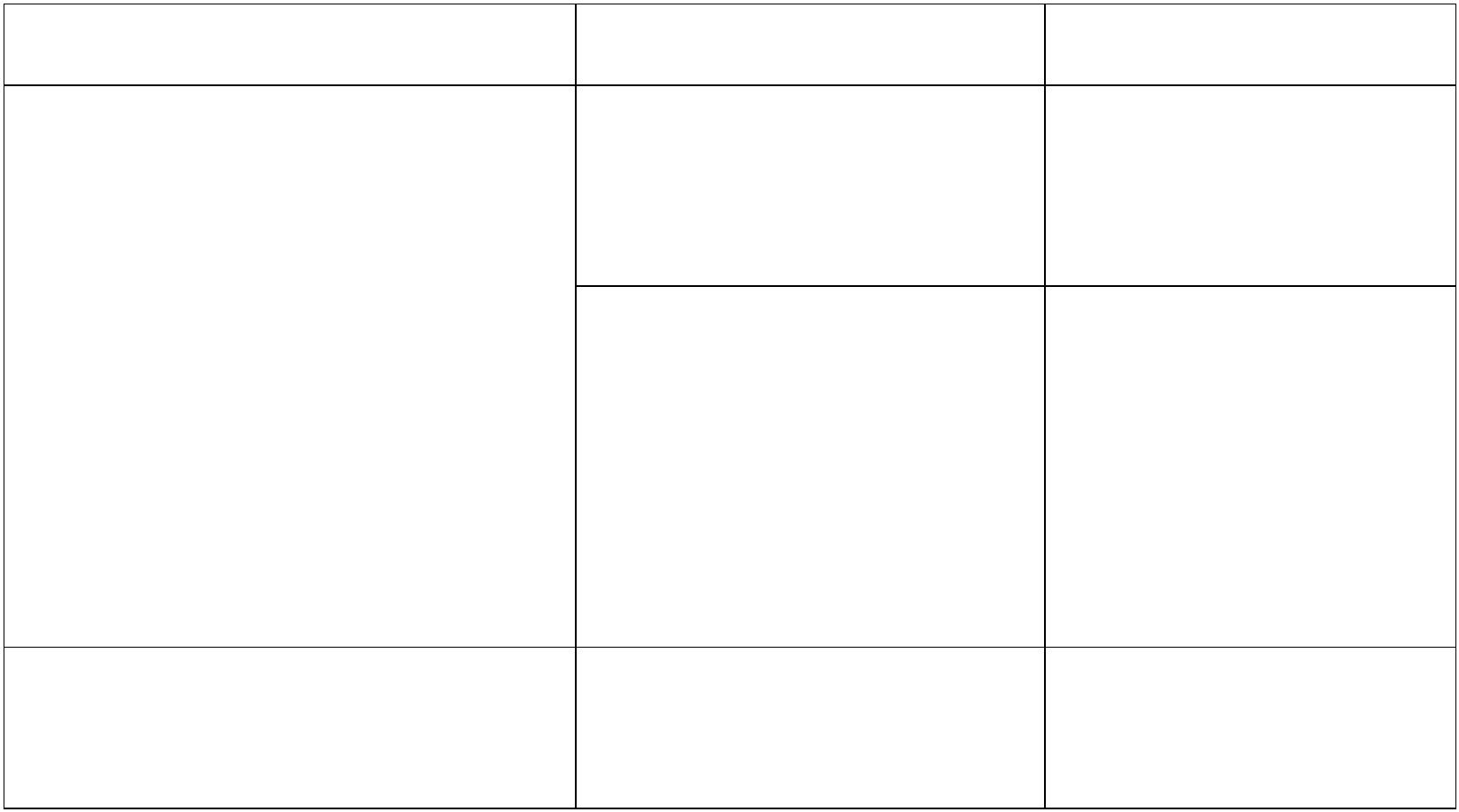 